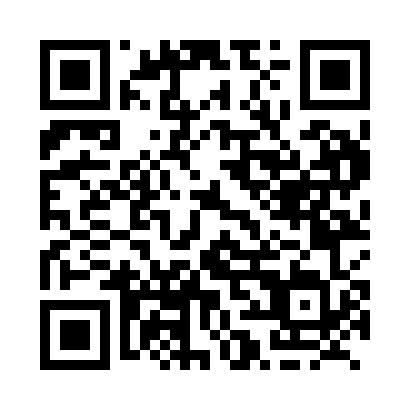 Prayer times for Birchy Nap, Newfoundland and Labrador, CanadaMon 1 Jul 2024 - Wed 31 Jul 2024High Latitude Method: Angle Based RulePrayer Calculation Method: Islamic Society of North AmericaAsar Calculation Method: HanafiPrayer times provided by https://www.salahtimes.comDateDayFajrSunriseDhuhrAsrMaghribIsha1Mon3:065:071:056:339:0211:042Tue3:075:081:056:329:0211:043Wed3:075:091:056:329:0211:034Thu3:075:091:066:329:0111:035Fri3:085:101:066:329:0111:036Sat3:085:111:066:329:0011:037Sun3:095:121:066:329:0011:038Mon3:095:131:066:328:5911:039Tue3:105:131:066:318:5911:0210Wed3:105:141:066:318:5811:0211Thu3:115:151:076:318:5811:0212Fri3:125:161:076:308:5711:0113Sat3:145:171:076:308:5610:5914Sun3:155:181:076:308:5510:5815Mon3:175:191:076:298:5410:5616Tue3:195:201:076:298:5410:5417Wed3:215:211:076:288:5310:5318Thu3:235:221:076:288:5210:5119Fri3:255:231:076:278:5110:4920Sat3:275:251:076:278:5010:4721Sun3:285:261:076:268:4910:4522Mon3:305:271:076:268:4810:4323Tue3:325:281:086:258:4610:4224Wed3:345:291:086:248:4510:4025Thu3:365:301:086:248:4410:3826Fri3:385:321:086:238:4310:3627Sat3:405:331:086:228:4210:3428Sun3:425:341:086:218:4010:3129Mon3:445:351:076:218:3910:2930Tue3:465:371:076:208:3810:2731Wed3:495:381:076:198:3610:25